Ügyiratszám: HSZ/16187/2024.M E G H Í V ÓHajdúszoboszló Város Önkormányzata Képviselő-testületének következő ülését2024. július 4. (csütörtök) napjának 14.00 órájáraa Városháza Pávai Vajna-termébeösszehívom, melyre meghívom.NYÍLT ÜLÉS JAVASOLT NAPIRENDJE: Előterjesztés a Debreceni Hivatásos Tűzoltóparancsnokság beszámolójának elfogadásáraElőterjesztő: dr. Sléder Tamás aljegyzőElőterjesztés a Járóbeteg-Ellátó Centrum Alapító okiratának módosításáraElőterjesztő: Schmiedtné Mónus Erika megbízott irodavezetőElőterjesztés a Járóbeteg-Ellátó Centrum Szervezeti és Működési Szabályzatának módosításáraElőterjesztő: Schmiedtné Mónus Erika megbízott irodavezetőElőterjesztés a Járóbeteg-Ellátó Centrum 2023. évi szakmai beszámolójárólElőterjesztő: Schmiedtné Mónus Erika megbízott irodavezetőElőterjesztés a Járóbeteg-Ellátó Centrum Laboratóriumában térítéses idősáv bevezetésérőlElőterjesztő: Schmiedtné Mónus Erika megbízott irodavezetőElőterjesztés a menetrend szerinti helyi autóbuszközlekedés első negyedéves teljesítésérőlElőterjesztő: Szilágyiné Pál Gyöngyi irodavezetőElőterjesztés a Hajdúszoboszló, Ádám u. 29/A. sz. alatti bérelt ingatlan (Családok Átmeneti Otthona) ügyébenElőterjesztő: dr. Morvai Gábor Előterjesztés Hajdúszoboszló Település Településrendezési eszközök 2024. évi „M8D-M10D” számú módosítása véleményezési szakaszának lezárása, illetve a vélemények elfogadásaElőterjesztő: Hunyadi Györgyi főépítészElőterjesztés köznevelési alapítványi pályázatok elbírálásáraElőterjesztő: dr. Morvai Gábor jegyzőElőterjesztés a 2024-2025. nevelési évben indítható óvodai csoportok számának meghatározásáraElőterjesztő: dr. Morvai Gábor jegyzőElőterjesztés a Lurkó Óvoda felújítási munkálataihoz kapcsolódó munkajogi lépések megtételéreElőterjesztő: dr. Morvai Gábor jegyzőElőterjesztés a Hajdúszoboszlói Főnix Látványtánc és Mazsorett Sportegyesület támogatásáraElőterjesztő: dr. Morvai Gábor jegyzőElőterjesztés vízi henger kitelepülésére vonatkozóanElőterjesztő: dr. Morvai Gábor jegyzőElőterjesztés a 7950/37. hrsz.-ú ingatlan használatárólElőterjesztő: dr. Morvai Gábor jegyzőElőterjesztés a Széchenyi-Semmelweis utca közötti területrőlElőterjesztő: dr. Morvai Gábor jegyzőElőterjesztés örökhagyó kérelmérőlElőterjesztő: dr. Morvai Gábor jegyzőElőterjesztés használtruha-gyűjtő konténerek elhelyezésérőlElőterjesztő: dr. Morvai Gábor jegyzőElőterjesztés közvilágítási hálózat önkormányzati tulajdonba vételérőlElőterjesztő: dr. Morvai Gábor jegyzőElőterjesztés köztéri reklámórák tulajdonba vételérőlElőterjesztő: dr. Morvai Gábor jegyzőElőterjesztés a Szent István parkban található közterület eltérő használatára vonatkozó kérelemrőlElőterjesztő: dr. Morvai Gábor jegyzőElőterjesztés a Kovács Máté Városi Művelődési Ház és Könyvtár helyiséghasználati kérelmérőlElőterjesztő: dr. Morvai Gábor jegyzőElőterjesztés óvodai játékok hasznosítására irányuló kérelemről Előterjesztő: dr. Morvai Gábor jegyzőElőterjesztés Hajdúszoboszló Város Önkormányzata Képviselő-testületének a közterület-használat, közterület-hasznosítás helyi szabályairól szóló 12/2019. (IV. 25.) önkormányzati rendelete módosításárólElőterjesztő: dr. Morvai Gábor jegyzőElőterjesztés Hajdúszoboszló Város nemzeti vagyonáról szóló Hajdúszoboszló Város Önkormányzata Képviselő-testületének 10/2013. (IV. 18.) önkormányzati rendelete módosításárólElőterjesztő: dr. Morvai Gábor jegyzőElőterjesztés Hajdúszoboszló Város Önkormányzata Képviselő-testületének 13/2013. (V. 9.) a közösségi együttélés alapvető szabályairól és ezek elmulasztásának jogkövetkezményeiről szóló önkormányzati rendelete módosításárólElőterjesztő: dr. Morvai Gábor jegyzőElőterjesztés a Hajdúszoboszlói Kistérségi Szociális, Család- és Gyermekjóléti Központtól elvont pénzmaradvány felhasználásával kapcsolatosanElőterjesztő: Szilágyiné Pál Gyöngyi, Bárdos Ilona irodavezetőElőterjesztés a JEC parkoló felújítás többletforrás igényével kapcsolatosanElőterjesztő: Szilágyiné Pál Gyöngyi irodavezetőElőterjesztés a Kovács Máté Városi Művelődési Központ és Könyvtár felújítási kérelmérőlElőterjesztő: Szilágyiné Pál Gyöngyi irodavezetőElőterjesztés a Hajdúszoboszlói Egyesített Óvoda felújítási kérelmérőlElőterjesztő: Szilágyiné Pál Gyöngyi irodavezetőElőterjesztés esővízgyűjtő edényzetek további beszerzésérőlElőterjesztő: Szilágyiné Pál Gyöngyi irodavezetőElőterjesztés a társasházak felújításának pénzügyi támogatásáról szóló 9/2020. (IV. 23.) önkormányzati rendelet módosításáraElőterjesztő: Szilágyiné Pál Gyöngyi irodavezetőElőterjesztés a Gázláng pálya zöld infrastrukturális fejlesztéséhez kapcsolódó többletforrás igényrőlElőterjesztő: Szilágyiné Pál Gyöngyi irodavezetőElőterjesztés e-töltők üzemeltetésével kapcsolatosanElőterjesztő: Szilágyiné Pál Gyöngyi irodavezetőElőterjesztés 2023. évi adóztatási feladatok ellátásárólElőterjesztő: dr. Sléder Tamás aljegyzőElőterjesztés a Debreceni Egyetemmel történő együttműködésre vonatkozóanElőterjesztő: Czeglédi Gyula polgármesterTájékoztató a testületi ülések közötti fontosabb eseményekrőlElőadó: Czeglédi Gyula polgármesterVálasz Kocsis Róbert Képviselő úr Tyúkpiaccal kapcsolatos kérdéséreElőterjesztő: dr. Morvai Gábor jegyzőVálasz interpellációra az Eötvös és Bánomkerti utca sarkon található csatorna állapotával kapcsolatosanElőterjesztő: Szilágyiné Pál Gyöngyi irodavezetőVálasz interpellációra a Mátyás király sétányon kihelyezett utca bútorok karbantartásával kapcsolatosanElőterjesztő: Szilágyiné Pál Gyöngyi irodavezetőVálasz interpellációra az Új utca 4. sz. alatti ingatlan kerítés helyreállítással kapcsolatosanElőterjesztő: Szilágyiné Pál Gyöngyi irodavezetőVálasz interpellációra a Dózsa György úton tervezett kerékpárút tervezési munkálatai költségigényével kapcsolatosanElőterjesztő: Szilágyiné Pál Gyöngyi irodavezetőVálasz interpellációra több területet érintően Előterjesztő: Szilágyiné Pál Gyöngyi irodavezetőVálasz interpellációra az Ádám utca 68-72. sz. ingatlanok mögötti önkormányzati terület hasznosíthatóságával kapcsolatosanElőterjesztő: Szilágyiné Pál Gyöngyi irodavezetőVálasz a Polgármesteri Kabinet működésével kapcsolatos kérdésreElőterjesztő: dr. Morvai Gábor jegyzőVálasz Bányász utcai alkohol-fogyasztással kapcsolatos interpellációraElőterjesztő: dr. Sléder Tamás aljegyzőVálasz dr. Sóvágó László képviselő úr kérdéséreElőterjesztő: Czeglédi Gyula polgármesterKérdések, interpellációkZÁRT ÜLÉS JAVASOLT NAPIRENDJEElőterjesztés önkormányzati kitüntetések adományozására Előterjesztő: Czeglédi Gyula polgármesterHajdúszoboszló, 2024. 06. 27. Czeglédi Gyulapolgármester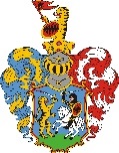 Hajdúszoboszló Város Polgármestere4200 Hajdúszoboszló, Hősök tere 1.Önkormányzati KRID azonosító: 144980978Telefon: +36 70 489 4633, e-mail: polgmhiv@hajduszob.hu